Рисунок  9                                                                                                ИГРА «ОДИН – ВОСЕМЬ. ПРОФЕССИИ» Задание: Скажи, сколько.Образец: Один художник – восемь  художников;ХУДОЖНИК                 ПОВАР              МАЛЯР             ДОКТОР  8 КАМЕНЩИК       СТОЛЯР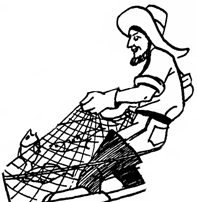                 РЫБАК                 КОСМОНАВТ